dAIMLER fOUNDATION Employment Application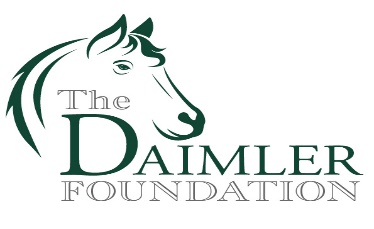 Applicant InformationApplicant InformationApplicant InformationApplicant InformationApplicant InformationApplicant InformationApplicant InformationApplicant InformationApplicant InformationApplicant InformationApplicant InformationApplicant InformationApplicant InformationApplicant InformationApplicant InformationApplicant InformationApplicant InformationApplicant InformationApplicant InformationApplicant InformationApplicant InformationApplicant InformationApplicant InformationApplicant InformationApplicant InformationApplicant InformationApplicant InformationLast NameLast NameLast NameFirstDate of birthDate of birthStreet AddressStreet AddressStreet AddressStreet AddressHouse/flat numberHouse/flat numberHouse/flat numberHouse/flat numberCitycountypostcodePhoneE-mail AddressE-mail AddressE-mail AddressDate AvailableDate AvailableDate AvailableDate AvailableNational insurance No.National insurance No.National insurance No.Desired SalaryDesired SalaryDesired SalaryPosition Applied forPosition Applied forPosition Applied forPosition Applied forPosition Applied forPosition Applied forAre you a citizen of the United KingdomAre you a citizen of the United KingdomAre you a citizen of the United KingdomAre you a citizen of the United KingdomAre you a citizen of the United KingdomAre you a citizen of the United KingdomAre you a citizen of the United KingdomAre you a citizen of the United KingdomAre you a citizen of the United KingdomYES  YES  NO  NO  If no, are you authorized to work in the UKIf no, are you authorized to work in the UKIf no, are you authorized to work in the UKIf no, are you authorized to work in the UKIf no, are you authorized to work in the UKIf no, are you authorized to work in the UKIf no, are you authorized to work in the UKIf no, are you authorized to work in the UKIf no, are you authorized to work in the UKIf no, are you authorized to work in the UKIf no, are you authorized to work in the UKYES  YES  NO  Have you ever worked for this companyHave you ever worked for this companyHave you ever worked for this companyHave you ever worked for this companyHave you ever worked for this companyHave you ever worked for this companyHave you ever worked for this companyHave you ever worked for this companyHave you ever worked for this companyYES  YES  NO  NO  If so, whenIf so, whenIf so, whenIf so, whenHave you ever been convicted of a criminal offenceHave you ever been convicted of a criminal offenceHave you ever been convicted of a criminal offenceHave you ever been convicted of a criminal offenceHave you ever been convicted of a criminal offenceHave you ever been convicted of a criminal offenceHave you ever been convicted of a criminal offenceHave you ever been convicted of a criminal offenceHave you ever been convicted of a criminal offenceYES  YES  NO  NO  If yes, explainIf yes, explainIf yes, explainIf yes, explainEducationEducationEducationEducationEducationEducationEducationEducationEducationEducationEducationEducationEducationEducationEducationEducationEducationEducationEducationEducationEducationEducationEducationEducationEducationEducationEducationSchoolSchoolSchoolAddressAddressFromFromToToDid you graduateDid you graduateDid you graduateYES  YES  NO  NO  NO  DegreeDegreeDegreeCollegeCollegeAddressAddressFromFromToToDid you graduateDid you graduateDid you graduateYES  YES  NO  NO  NO  DegreeDegreeDegreeOtherOtherAddressAddressFromFromToToDid you graduateDid you graduateDid you graduateYES  YES  NO  NO  NO  DegreeDegreeDegreeReferencesReferencesReferencesReferencesReferencesReferencesReferencesReferencesReferencesReferencesReferencesReferencesReferencesReferencesReferencesReferencesReferencesReferencesReferencesReferencesReferencesReferencesReferencesReferencesReferencesReferencesReferencesPlease list three professional references.Please list three professional references.Please list three professional references.Please list three professional references.Please list three professional references.Please list three professional references.Please list three professional references.Please list three professional references.Please list three professional references.Please list three professional references.Please list three professional references.Please list three professional references.Please list three professional references.Please list three professional references.Please list three professional references.Please list three professional references.Please list three professional references.Please list three professional references.Please list three professional references.Please list three professional references.Please list three professional references.Please list three professional references.Please list three professional references.Please list three professional references.Please list three professional references.Please list three professional references.Please list three professional references.Full NameFull NameFull NameRelationshipRelationshipRelationshipRelationshipRelationshipCompanyCompanyCompanyPhonePhonePhonePhoneAddressAddressAddressFull NameFull NameFull NameRelationshipRelationshipRelationshipRelationshipRelationshipCompanyCompanyCompanyPhonePhonePhonePhoneAddressAddressAddressFull NameFull NameFull NameRelationshipRelationshipRelationshipRelationshipRelationshipCompanyCompanyCompanyPhonePhonePhonePhoneAddressAddressAddressPrevious EmploymentPrevious EmploymentPrevious EmploymentPrevious EmploymentPrevious EmploymentPrevious EmploymentPrevious EmploymentPrevious EmploymentPrevious EmploymentPrevious EmploymentPrevious EmploymentPrevious EmploymentPrevious EmploymentPrevious EmploymentPrevious EmploymentPrevious EmploymentPrevious EmploymentPrevious EmploymentPrevious EmploymentPrevious EmploymentCompanyCompanyCompanyPhoneAddressAddressSupervisorSupervisorJob TitleJob TitleStarting SalaryStarting Salary£££Ending SalaryEnding SalaryEnding SalaryEnding Salary£ResponsibilitiesResponsibilitiesResponsibilitiesResponsibilitiesResponsibilitiesFromToToReason for LeavingReason for LeavingMay we contact your previous employer for a referenceMay we contact your previous employer for a referenceMay we contact your previous employer for a referenceMay we contact your previous employer for a referenceMay we contact your previous employer for a referenceMay we contact your previous employer for a referenceMay we contact your previous employer for a referenceMay we contact your previous employer for a referenceMay we contact your previous employer for a referenceMay we contact your previous employer for a referenceMay we contact your previous employer for a referenceYES  NO  CompanyCompanyCompanyPhoneAddressAddressSupervisorSupervisorJob TitleJob TitleStarting SalaryStarting Salary£££Ending SalaryEnding SalaryEnding SalaryEnding Salary£ResponsibilitiesResponsibilitiesResponsibilitiesResponsibilitiesResponsibilitiesFromToToReason for LeavingReason for LeavingMay we contact your previous employer for a referenceMay we contact your previous employer for a referenceMay we contact your previous employer for a referenceMay we contact your previous employer for a referenceMay we contact your previous employer for a referenceMay we contact your previous employer for a referenceMay we contact your previous employer for a referenceMay we contact your previous employer for a referenceMay we contact your previous employer for a referenceMay we contact your previous employer for a referenceMay we contact your previous employer for a referenceYES  NO  CompanyCompanyPhoneAddressAddressSupervisorSupervisorJob TitleJob TitleStarting SalaryStarting Salary£££Ending SalaryEnding SalaryEnding SalaryEnding Salary£ResponsibilitiesResponsibilitiesResponsibilitiesResponsibilitiesResponsibilitiesFromToToReason for LeavingReason for LeavingMay we contact your previous employer for a referenceMay we contact your previous employer for a referenceMay we contact your previous employer for a referenceMay we contact your previous employer for a referenceMay we contact your previous employer for a referenceMay we contact your previous employer for a referenceMay we contact your previous employer for a referenceMay we contact your previous employer for a referenceMay we contact your previous employer for a referenceMay we contact your previous employer for a referenceMay we contact your previous employer for a referenceYES  NO  Disclaimer and SignatureDisclaimer and SignatureDisclaimer and SignatureDisclaimer and SignatureDisclaimer and SignatureDisclaimer and SignatureDisclaimer and SignatureDisclaimer and SignatureDisclaimer and SignatureDisclaimer and SignatureDisclaimer and SignatureDisclaimer and SignatureDisclaimer and SignatureDisclaimer and SignatureDisclaimer and SignatureDisclaimer and SignatureDisclaimer and SignatureDisclaimer and SignatureDisclaimer and SignatureDisclaimer and SignatureI certify that my answers are true and complete to the best of my knowledge. If this application leads to employment, I understand that false or misleading information in my application or interview 
may result in my release.I certify that my answers are true and complete to the best of my knowledge. If this application leads to employment, I understand that false or misleading information in my application or interview 
may result in my release.I certify that my answers are true and complete to the best of my knowledge. If this application leads to employment, I understand that false or misleading information in my application or interview 
may result in my release.I certify that my answers are true and complete to the best of my knowledge. If this application leads to employment, I understand that false or misleading information in my application or interview 
may result in my release.I certify that my answers are true and complete to the best of my knowledge. If this application leads to employment, I understand that false or misleading information in my application or interview 
may result in my release.I certify that my answers are true and complete to the best of my knowledge. If this application leads to employment, I understand that false or misleading information in my application or interview 
may result in my release.I certify that my answers are true and complete to the best of my knowledge. If this application leads to employment, I understand that false or misleading information in my application or interview 
may result in my release.I certify that my answers are true and complete to the best of my knowledge. If this application leads to employment, I understand that false or misleading information in my application or interview 
may result in my release.I certify that my answers are true and complete to the best of my knowledge. If this application leads to employment, I understand that false or misleading information in my application or interview 
may result in my release.I certify that my answers are true and complete to the best of my knowledge. If this application leads to employment, I understand that false or misleading information in my application or interview 
may result in my release.I certify that my answers are true and complete to the best of my knowledge. If this application leads to employment, I understand that false or misleading information in my application or interview 
may result in my release.I certify that my answers are true and complete to the best of my knowledge. If this application leads to employment, I understand that false or misleading information in my application or interview 
may result in my release.I certify that my answers are true and complete to the best of my knowledge. If this application leads to employment, I understand that false or misleading information in my application or interview 
may result in my release.I certify that my answers are true and complete to the best of my knowledge. If this application leads to employment, I understand that false or misleading information in my application or interview 
may result in my release.I certify that my answers are true and complete to the best of my knowledge. If this application leads to employment, I understand that false or misleading information in my application or interview 
may result in my release.I certify that my answers are true and complete to the best of my knowledge. If this application leads to employment, I understand that false or misleading information in my application or interview 
may result in my release.I certify that my answers are true and complete to the best of my knowledge. If this application leads to employment, I understand that false or misleading information in my application or interview 
may result in my release.I certify that my answers are true and complete to the best of my knowledge. If this application leads to employment, I understand that false or misleading information in my application or interview 
may result in my release.I certify that my answers are true and complete to the best of my knowledge. If this application leads to employment, I understand that false or misleading information in my application or interview 
may result in my release.I certify that my answers are true and complete to the best of my knowledge. If this application leads to employment, I understand that false or misleading information in my application or interview 
may result in my release.SignatureSignatureSignatureSignatureDate